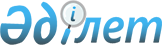 О некоторых мерах по реализации международной стипендии "Болашак"
					
			Утративший силу
			
			
		
					Приказ Министра образования и науки Республики Казахстан от 19 мая 2009 года № 224. Зарегистрирован в Министерстве юстиции Республики Казахстан 29 мая 2009 года № 5684. Утратил силу приказом и.о. Министра образования и науки Республики Казахстан от 6 апреля 2012 года № 149      Сноска. Утратил силу приказом и.о. Министра образования и науки РК от 06.04.2012 № 149.      Примечание РЦПИ! 

      Порядок введения в действие приказа см. п. 6.

      В целях реализации Указа Президента Республики Казахстан от 12 октября 2000 года № 470 "О Республиканской комиссии по подготовке кадров за рубежом", постановления Правительства Республики Казахстан от 11 июня 2008 года № 573 "Об утверждении Правил отбора претендентов для присуждения международной стипендии Президента Республики Казахстан "Болашак" ПРИКАЗЫВАЮ:



      1. Утвердить: 



      1) Инструкцию по приему документов и проведению конкурсного отбора претендентов на присуждение международной стипендии Президента Республики Казахстан "Болашак" (Приложение 1); 



      2) исключен приказом Министра образования и науки РК от 17.05.2011 № 191 (вводится в действие со дня его первого официального опубликования);



      3) исключен приказом Министра образования и науки РК от 17.05.2011 № 191 (вводится в действие со дня его первого официального опубликования);



      4) Типовую форму рекомендации направляющей организации (государственной научной организации или высшего учебного заведения Республики Казахстан) для претендентов на международную стипендию Президента Республики Казахстан "Болашак" для прохождения научной стажировки (Приложение 4); 



      5) Требования к проекту программы прохождения научной стажировки для претендентов на международную стипендию Президента Республики Казахстан "Болашак" для прохождения научной стажировки (Приложение 5);



      6) Типовую форму анкеты претендентов для участия в конкурсе на международную стипендию Президента Республики Казахстан "Болашак" для обучения/прохождения научной стажировки (Приложение 7).

      Сноска. Пункт 1 с изменениями, внесенными приказом Министра образования и науки РК от 17.05.2011 № 191 (вводится в действие со дня его первого официального опубликования).



      2. Признать утратившими силу некоторые приказы Министра образования и науки Республики Казахстан (Приложение 6).



      3. Департаментам стратегии развития (Ирсалиев С.), высшего и послевузовского образования (Омирбаев С.) руководствоваться настоящим приказом при рассмотрении документов претендентов. 



      4. Департаменту стратегии развития (Ирсалиев С.): 



      1) обеспечить в установленном порядке государственную регистрацию настоящего приказа в Министерстве юстиции Республики Казахстан; 



      2) после прохождения государственной регистрации опубликовать настоящий приказ в средствах массовой информации. 



      5. Контроль за исполнением настоящего приказа возложить на вице-министра Шамшидинову К.Н. 



      6. Настоящий приказ вводится в действие по истечении десяти календарных дней со дня официального опубликования.       Министр                                    Ж. Туймебаев 

Утверждена          

приказом Министра образования 

и науки Республики Казахстан 

от 19 мая 2009 года № 224    

Инструкция по приему документов и проведению конкурсного отбора претендентов на присуждение международной стипендии Президента Республики Казахстан "Болашак"  

Общие положения 

      1. Настоящая Инструкция детализирует порядок проведения приема и рассмотрения документов претендентов на международную стипендию Президента Республики Казахстан "Болашак" (далее - претенденты), а также проведение конкурсного отбора претендентов в соответствии с Правилами отбора претендентов для присуждения международной стипендии Президента Республики Казахстан "Болашак", утвержденных постановлением Правительства Республики Казахстан от 11 июня 2008 года за № 573 (далее - Правила).  

Рассмотрение документов претендентов 

      2. Прием документов претендентов участвующих в конкурсе на присуждение международной стипендии Президента Республики Казахстан "Болашак" (далее - международная стипендия "Болашак") осуществляется Акционерным обществом "Центр международных программ" (далее - Общество). 



      3. При приеме документов вносятся соответствующие записи в журнал регистрации принятых документов и электронную базу данных претендентов. Претенденту выдается расписка с указанием перечня принятых документов, Фамилия и инициалы сотрудника принявшего документы и даты приема документов.

      Сноска. Пункт 3 с изменениями, внесенными приказом Министра образования и науки РК от 26.05.2010 № 250 (порядок введения в действие см. п. 5).



      4. Проверка документов претендента на соответствие требованиям Правил осуществляется Обществом. 



      5. В случае несоответствия документов претендента требованиям, указанным в пункте 4 настоящей Инструкции: 



      1) Претендент не допускается к участию в конкурсе на международную стипендию "Болашак" (далее - конкурс) с обязательным письменным уведомлением претендента об отказе не позднее 15 (пятнадцати) календарных дней со дня принятия его документов, с внесением соответствующей записи в электронную базу данных; 



      2) Претендент устраняет несоответствия, которые носят устранимый характер не позднее 15 (пятнадцати) календарных дней после истечения срока приема документов. В случае устранения несоответствий в установленный срок он допускается к участию в конкурсе. 



      6. Рассмотрение материалов претендентов и принятие решения о допуске к конкурсу осуществляется в индивидуальном порядке Министерством образования и науки Республики Казахстан - Рабочим органом Республиканской комиссии по подготовке кадров за рубежом (далее - Рабочий орган) в следующих случаях:



      1) отсутствия наименования специальности, указанной в дипломе, предоставленном претендентом для участия в конкурсе, в перечне родственных специальностей для обучения за рубежом в рамках международной стипендии "Болашак"; 



      2) несоответствия наименования специальности, указанной в документе, подтверждающем зачисление на академическое обучение, указанных в подпункте 3) пункта 8, подпункте 2) пункта 12, пункте 15 и пункте 17 Правил, наименованию выбранной специальности из перечня приоритетных специальностей для присуждения международной стипендии "Болашак"; 



      3) несоответствия системы оценки обучения по предоставленному претендентом диплому бакалавра/специалиста/магистра, либо справке о текущей успеваемости, системам оценок таблицы эквивалентности оценок согласно приложению 1 ; 



      4) отсутствия специализированного зарубежного высшего учебного заведения, осуществляющего подготовку специалистов по творческим,  медицинским специальностям или прохождение научной стажировки, в списке ведущих зарубежных вузов, научных центров и лабораторий, рекомендуемых для обучения и прохождения научной стажировки обладателями международной стипендии "Болашак" (далее - Список); 



      5) отсутствия зарубежных научных центров и лабораторий для прохождения научной стажировки в Списке; 



      6) отсутствия зарубежного высшего учебного заведения в Списке, но наличия его на момент подачи документов для участия в конкурсе в первой сотне учебных заведений последних публикаций общеакадемических международных рейтингов Times Higher Education, QS World University Ranking и Academic Ranking of World Universities;



      7) отсутствия зарубежного высшего учебного заведения, осуществляющего подготовку по специальности "Религиоведение" (исламоведение), в Списке.

      Сноска. Пункт 6 с изменениями, внесенными приказами Министра образования и науки РК от 26.05.2010 № 250 (порядок введения в действие см. п. 5); от 17.05.2011 № 191 (вводится в действие со дня его первого официального опубликования).



      7. В случае отказа претендента от участия в конкурсе, документы возвращаются после получения заявления претендента об отказе с внесением записи в электронную базу данных претендентов не позднее, чем за 3 (три) календарных дня.

      Сноска. Пункт 7 с изменениями, внесенными приказом Министра образования и науки РК от 26.05.2010 № 250 (порядок введения в действие см. п. 5).



      8. Претендентам, документы которых соответствуют требованиям Правил, в течение 15 (пятнадцати) календарных дней со дня принятия решения о допуске к конкурсу, направляется письменное уведомление о допуске к участию в конкурсе. 



      9. Претендентам, документы которых рассмотрены Рабочим органом в случаях, предусмотренных пунктом 6 настоящей Инструкции, в течение 15 (пятнадцати) календарных дней со дня принятия решения Рабочим органом, направляется письменное уведомление о допуске к участию в конкурсе либо об отказе в допуске к участию в конкурсе. 



      10. Документы претендентов, отклоненные Рабочим органом, передаются в архив Общества, либо возвращаются претенденту с внесением записи в  электронную базу данных претендентов.

      Сноска. Пункт 10 с изменениями, внесенными приказом Министра образования и науки РК от 26.05.2010 № 250 (порядок введения в действие см. п. 5).



      11. Документы, не соответствующие требованиям Правил, передаются в архив Общества, либо возвращаются претендентам с внесением записи в журнал регистрации возврата документов и электронную базу данных претендентов.  

Проведение конкурсного отбора претендентов 

      12. Туры и этапы Конкурса на международную стипендию Президента Республики Казахстан "Болашак" (далее - Конкурс) для претендентов проводятся в соответствии с графиком, утвержденным Обществом по согласованию с зарубежными и отечественными организациями, Рабочим органом. 



      13. Претенденты не прошедшие по итогам одного из этапов первого тура, не допускаются к дальнейшему участию в Конкурсе. 



      14. Документы претендентов, указанных в пункте 13 настоящей Инструкции, передаются в архив Общества или возвращаются претенденту с внесением записи в журнал регистрации выдачи документов. 



      15. Результаты первого тура конкурсного отбора публикуются на официальном веб-сайте Общества (далее - сайт). 



      16. Результаты конкурсного отбора вносятся в электронную базу претендентов. Претендент, приглашенный, но не явившийся на один из этапов первого тура Конкурса, отклоняется от дальнейшего участия в Конкурсе.  

Проведение тестирования на определение уровня знания 

иностранного языка 

      17. Проведение языкового тестирования осуществляется организациями, определяющими уровень знания иностранного языка (далее - Организация тестирования по иностранному языку) в соответствии с необходимым минимальным уровнем знания иностранного языка согласно приложению 2 . 



      18. Общество формирует списки претендентов и направляет в Организацию по проведению языкового тестирования в соответствии с видом проводимого языкового тестирования. 



      19. Общество определяет место и время проведения языкового тестирования и оповещает претендентов о дате и месте проведения языкового тестирования не позднее, чем за 5 (пять) календарных дней до его проведения посредством электронной почты, указанной в анкете претендента, а также путем размещения на сайте соответствующей информации. 



      20. От тестирования по определению уровня знания иностранного языка освобождаются лица, указанные в пункте 25 Правил отбора претендентов для присуждения международной стипендии Президента Республики Казахстан "Болашак", утвержденных постановлением Правительства Республики Казахстан от 11 июня 2008 года № 573. 



      21. По итогам языкового тестирования Организация тестирования по иностранному языку представляет Обществу результаты тестирования. 



      22. Претенденты, получившие положительные результаты допускаются к прохождению тестирования по государственному языку.  

Проведение предметных экзаменов по требованию 

зарубежных учебных заведений 

      23. Согласно требованиям зарубежных высших учебных заведений вместо тестирования по определению уровня знания иностранного языка могут проводиться предметные экзамены в соответствии с выбранной специальностью обучения, а также с необходимым минимальным уровнем по предметным экзаменам согласно приложению 2. 



      24. Проведение предметных экзаменов осуществляется представителями зарубежных высших учебных заведений на основании списков претендентов с указанием специальности и программы обучения, направляемых Обществом за 20 (двадцать) календарных дней до даты проведения предметных экзаменов.

      Сноска. Пункт 24 в редакции приказа Министра образования и науки РК от 17.05.2011 № 191 (вводится в действие со дня его первого официального опубликования).



      25. Исключен приказом Министра образования и науки РК от 17.05.2011 № 191 (вводится в действие со дня его первого официального опубликования).



      26. Общество оповещает претендентов о дате и месте проведения предметных экзаменов не позднее, чем за 5 (пять) календарных дней до его проведения. 



      27. Претенденты, результаты предметных экзаменов которых соответствуют минимальным пороговым баллам, направляются на тестирование по государственному языку.  

Проведение тестирования на определение уровня 

знания государственного языка 

      28. Проведение тестирования по государственному языку осуществляется физическими или юридическими лицами, одним из основных направлений деятельности которых является определение уровня знания государственного языка (далее - Организация по проведению тестирования по государственному языку) в соответствии с необходимым минимальным уровнем знания государственного языка согласно приложению 2 . 



      29. Общество формирует список претендентов, допущенных к прохождению тестирования и представляет его Организации по проведению тестирования по государственному языку. 



      30. Общество определяет место и время проведения тестирования по государственному языку, оповещает претендентов о предстоящем тестировании не позднее, чем за 5 (пять) календарных дней до его проведения посредством электронной почты, указанной в анкете претендента, а также путем размещения на сайте соответствующей информации. 



      31. По итогам языкового тестирования Организация по проведению тестирования по государственному языку представляет Обществу результаты тестирования. 



      32. Претенденты, получившие положительные результаты по тестированию по государственному языку допускаются к прохождению психологического тестирования.  

Проведение психологической диагностики способностей 

претендентов к обучению и проживанию за рубежом 

      33. Психологическая диагностика претендентов осуществляется физическими или юридическими лицами, одним из основных направлений деятельности которых является проведение психологического тестирования (далее - Организация по проведению психологического тестирования). 



      34. Психологическая диагностика проводится посредством тестирования в целях определения уровня психологической подготовки претендентов к обучению и проживанию за рубежом. 



      35. Общество формирует список претендентов, допущенных к прохождению психологического тестирования, присваивает коды претендентам и представляет его Организации по проведению психологического тестирования за 1 (один) день до его проведения. 



      36. Общество определяет место и время проведения психологического тестирования, оповещает претендентов о предстоящем тестировании не позднее, чем за 5 (пять) календарных дней до его проведения посредством электронной почты, указанной в анкете претендента, а также путем размещения на сайте соответствующей информации. 



      37. После проведения психологического тестирования Организация по проведению психологического тестирования готовит персональные заключения с рекомендацией по каждому претенденту и представляет их Обществу. 



      38. Персональное заключение содержит результаты психологической диагностики претендента, определения уровня развития интеллекта, коммуникативные, эмоционально-волевые качества претендента. 



      39. Претенденты, рекомендованные лицом, проводящим психологическое тестирование к обучению и проживанию за рубежом, направляются на персональное собеседование с членами Независимой экспертной комиссии (далее - НЭК).  

Проведение персонального собеседования претендентов с членами 

независимой экспертной комиссии и рассмотрение материалов 

на заседании Республиканской комиссии по подготовке 

кадров за рубежом 

      40. Персональные собеседования с претендентами проводятся членами НЭК для определения уровня профессиональной подготовки претендента, знания Конституции Республики Казахстан, истории Казахстана, государственных символов, а также подготовки претендента по выбранному направлению обучения и научных стажировок. 



      41. Общество формирует список претендентов, направляемых на прохождение персонального собеседования, оповещает претендентов о предстоящем персональном собеседовании не позднее, чем за 5 (пять) календарных дней до его проведения посредством электронной почты, указанной в анкете претендента, а также размещением на сайте соответствующей информации и готовит материалы к заседаниям НЭК. 



      42. Каждый член НЭК, с учетом ответов претендента на вопросы, фиксирует оценки по каждому блоку заданных вопросов в листе персонального собеседования согласно приложению 3 . 



      43. Общество формирует и представляет Рабочему органу материалы претендентов по итогам второго тура Конкурса. 



      44. Рабочий орган вносит материалы претендентов на заседание Республиканской комиссии. 



      45. Список победителей Конкурса публикуется Обществом в средствах массовой информации не позднее 10 (десяти) рабочих дней со дня получения Обществом протокола заседания Республиканской комиссии. 

Приложение 1                      

к Инструкции по приему документов 

и проведению конкурсного отбора   

претендентов на присуждение       

международной стипендии Президента 

Республики Казахстан «Болашак»    

   Таблица эквивалентности оценок для присуждения международной 

       стипендии Президента Республики Казахстан «Болашак» 

       Согласно данной Таблице эквивалентности оценок 4,5 балла по традиционной системе соответствует 3,37 баллов по кредитной системе. 

      Примечание: эквивалент среднего балла, не вошедшего в данный список, рассматривается в индивидуальном порядке Министерством образования и науки Республики Казахстан. 

Приложение 2 к Инструкции по

по приему документов и проведению

конкурсного отбора претендентов на

присуждение международной   

стипендии Президента Республики

Казахстан "Болашак"           

Минимальный пороговый балл предметных экзаменов для

        претендентов на международную стипендию Президента

                  Республики Казахстан "Болашак"      Сноска. Приложение 2 в редакции приказа Министра образования и науки РК от 17.05.2011 № 191 (вводится в действие со дня его первого официального опубликования).    Необходимый минимальный уровень знания государственного и

      иностранного языков, а также предметных экзаменов для

        претендентов на международную стипендию "Болашак"Необходимый минимальный уровень знания государственного языка:ПРИМЕЧАНИЕ:

* Минимальный пороговый уровень знания языка страны прохождения научной стажировки, отсутствующей в данной таблице, определяется принимающей стороной, а уровень знания английского языка для прохождения научной стажировки в этой стране приравнивается к уровню необходимого знания, определенного для Великобритании.

** Сертификаты данной категории принимаются в случае получения их в результате прохождения тестирования в рамках конкурса на международную стипендию "Болашак"Первый пороговый уровень:

для претендентов по техническим/медицинским специальностям, а также для претендентов, участвующих в рамках установленных квот - для направления на языковые курсы.Второй пороговый уровень - для направления на академическое обучение.

Информация по наименованиям экзаменов:

IELTS (International English Language Testing System) - международная система тестирования на знание английского языка

                          _

D.E.L.E. (Diplomas de Espanol como Lengua Extranjera) - диплом, подтверждающий степень владения испанским языком, как иностранным

TCF (Test de connaissance du francais) - тест на знание французского языка

          ^

DALF (Diplome Approfondi de Langue Francaise) - диплом об углубленном знании французского языка

NT2 (Staatsexamen Nederlands als tweede taal) - государственный экзамен голландского языка как второго

Bergenstesten (Test i norsk - hөyere nivа) - тест на знание норвежского языка

TISUS (Test i svenska fоr universitets-och hоgskolestudier) - тест на знание шведского языка для обучения в университете

HSK - это государственный экзамен КНР для сертификации уровня владения китайским языком лицами, не являющимися носителями китайского языка, включая иностранцев, хуацяо и представителей национальных меньшинств.

Nouryekushiken - экзамен по определению уровня японского языка

Test of Korean Language Proficiency - экзамен по определению уровня корейского языка

GRE (Graduate Record Examination) - тестирование базовых знаний по конкретной специальности

GMAT (General Management Admission Test) - электронный тест на определение уровня знаний и квалификации в области менеджмента

CILS (Certificazione di Italiano come Lingua Straniera) - сертификат, подтверждающий степень владения итальянским языком, как иностранным

CELI 1, 2, 3, 4, 5 (Certificatos di Conoscenza della Lingua Italiana) - сертификат на знание итальянского языка на 1-ом, 2-ом, 3-ем, 4-ом и 5-ом уровнях

TOEFL (Test of English as a Foreign Language - тест по английскому языку как иностранному) подразделяется на следующие виды:

ITP** (Institutional Testing Program) - неофициальный тест для предварительного определения уровня языковой подготовки претендентов

PBT (Paper-based test) - официальный тест на бумажном носителе

CBT (Computer-based test) - официальный тест, который сдается посредством компьютера

IBT (Internet-based test) - официальный тест, который сдается посредством Интернета

Приложение 3                      

к Инструкции по приему документов 

и проведению конкурсного отбора   

претендентов на присуждение       

международной стипендии Президента 

Республики Казахстан «Болашак»    

     Лист персонального собеседования независимой экспертной 

      комиссии с претендентом на присуждение международной 

     стипендии Президента Республики Казахстан «Болашак» 

      для обучения по академической программе/прохождение 

                        научной стажировки 

                         Политика оценивания 

Утверждена              

приказом Министра образования и науки 

Республики Казахстан         

от 19 мая 2009 года № 224       

      Үміткердің академиялық оқу үшін Қазақстан Республикасы 

         Президентінің «Болашақ» халық аралық стипендиясының 

               конкурсына қатысуға арналған сауалнамасы 

  Анкета претендента для участия в конкурсе на международную 

        стипендию «Болашак» для академического обучения      Сноска. Исключена приказом Министра образования и науки РК от 17.05.2011 № 191 (вводится в действие со дня его первого официального опубликования).

Утверждена              

приказом Министра образования и науки 

Республики Казахстан         

от 19 мая 2009 года № 224       

       Ғылыми тағлымдамадан өту үшін «Болашақ» халық аралық 

     стипендиясын тағайындау конкурсына қатысуға арналған 

                     үміткер сауалнамасы

   Анкета претендента для участия в конкурсе на международную 

    стипендию Президента Республики Казахстан «Болашак» для 

               прохождения научной стажировки       Сноска. Исключена приказом Министра образования и науки РК от 17.05.2011 № 191 (вводится в действие со дня его первого официального опубликования).

Утверждена              

приказом Министра образования и науки 

Республики Казахстан         

от 19 мая 2009 года № 224      

Рекомендация направляющей организации (государственной научной 

организации или высшего учебного заведения Республики Казахстан 

     для претендентов на международную стипендию Президента 

     Республики Казахстан «Болашак» для прохождения научной 

                          стажировки 

       Настоящая рекомендательная форма заполняется только первым 

руководителем направляющей организации на государственном или русском 

языках, печатным шрифтом. Рекомендательная форма должна быть подписана 

первым руководителем и заверена официальной печатью направляющей 

организации. 

1. Как долго Вы знаете 

претендента? ____________________________________________________ 

2. Пожалуйста, дайте оценку следующих качеств претендента 

согласно шкале оценки, приведенной ниже:                              Высокое   Среднее   Низкое  Не знаю 

                               _          _        _        _ 

- Профессиональное развитие   |_|        |_|      |_|      |_| 

                               _          _        _        _ 

- Способность к решению       |_|        |_|      |_|      |_| 

проблем 

                               _          _        _        _ 

- Умение адаптироваться       |_|        |_|      |_|      |_| 

                               _          _        _        _ 

- Аналитические способности   |_|        |_|      |_|      |_| 

                               _          _        _        _ 

- Лидерский потенциал         |_|        |_|      |_|      |_| 

                               _          _        _        _ 

- Коммуникабельность          |_|        |_|      |_|      |_| 

                               _          _        _        _ 

- Творческое мышление         |_|        |_|      |_|      |_| 

                               _          _        _        _ 

- Мотивация участия в         |_|        |_|      |_|      |_| 

конкурсе 

3. Пожалуйста, дайте оценку программы научной стажировки 

претендента согласно шкале оценки, приведенной ниже:                               Высокое   Среднее   Низкое  Не знаю 

                               _          _        _        _ 

- Актуальность                |_|        |_|      |_|      |_| 

                               _          _        _        _ 

- Новизна                     |_|        |_|      |_|      |_| 

                               _          _        _        _ 

- Научная и практическая      |_|        |_|      |_|      |_| 

значимость 

4. Пожалуйста, дайте оценку уровню профессиональной и 

интеллектуальной подготовки претендента в рамках его 

специализации, научно-исследовательских навыков. 

5. Имеется ли у Вас какая-либо дополнительная информация, 

которая может повлиять на конкурсный отбор претендента. ______________________________           _________________ 

     (Ф.И.О. руководителя)                      подпись      (М.П.) 

                                           _________________ 

                                                 Дата 

Утверждена              

приказом Министра образования и науки 

Республики Казахстан         

от 19 мая 2009 года № 224      

Утверждаю             

_______________________________ 

(должность и ФИО руководителя) 

от «__» ________ 2009 года № __     

Требования к проекту программы прохождения научной стажировки 

        для претендентов на международную стипендию Президента 

        Республики Казахстан "Болашак" для прохождения научной 

                                  стажировки 

       1. В проекте программы прохождения научной стажировки должны 

быть предусмотрены следующие пункты: 1. Страна прохождения 

2. Зарубежная организация 

3. Продолжительность 

4. Специальность в соответствии с Перечнем приоритетных специальностей 

   для присуждения международной стипендии "Болашак" 

5. Тема 

6. Актуальность и новизна 

7. Цель 

8. Задачи 

9. Этапы прохождения 

10. Объект исследования 

11. Используемые методы исследования 

12. Необходимые материально-технические средства 

13. Ожидаемые результаты 

14. Критерии оценки достижения ожидаемых результатов 

                    План-график научной стажировки: 

Приложение 7            

к приказу Министра образования и науки

Республики Казахстан        

от 19 мая 2009 года № 224          Типовая форма анкеты претендентов для участия в конкурсе на

      международную стипендию Президента Республики Казахстан

       "Болашак" для обучения/прохождения научной стажировки      Сноска. Приказ дополнен приложением 7 в соответствии с приказом Министра образования и науки РК от 17.05.2011 № 191 (вводится в действие со дня его первого официального опубликования).           ____________________________________________________

                Тегі/Фамилия (жеке куәлік бойынша/согласно

                         удостоверению личности)

           ____________________________________________________

                Аты/Имя                Әкесінің аты/Отчество

           (жеке куәлік бойынша/согласно удостоверению личности)Бұл кестені "Халықаралық бағдарламалар орталығы" АҚ қызметкерлері толтырады

Данная таблица заполняется сотрудниками АО "Центр международных программ"I. ЖЕКЕ АҚПАРАТ

   ЛИЧНАЯ ИНФОРМАЦИЯ                                                    ___________________________________

                                                    үміткердің қолы/подпись претендента* Байланыс деректеріңіз өзгерген жағдайда ол туралы 5 күн аралығында "Халықаралық бағдарламалар орталығы" АҚ-ның қызметкерін ескерту қажет. * В случае изменения контактных данных в течение 5 дней необходимо оповестить сотрудников АО "Центр международных программ".8. Жақын туған-туысқандары/ата-аналары, аға-інілері, апалары, жұбайы, балалары, қамқоршылары/ туралы мәліметтер:

Сведения о ближайших родственниках/родители, братья, сестры, супруг/а/, дети, попечители:                                                    ___________________________________

                                                    үміткердің қолы/подпись претендента9. Ата-анаңыздың/қамқоршылардың қызмет саласын көрсетіңіз

   Укажите сферу деятельности родителей/попечителейII. БІЛІМІ

    ОБРАЗОВАНИЕ                                                    ___________________________________

                                                    үміткердің қолы/подпись претендентаIII. КӘСІБИ ҚЫЗМЕТІ

     ПРОФЕССИОНАЛЬНАЯ ДЕЯТЕЛЬНОСТЬ12. Еңбек ету қызметі

    Трудовая деятельность13. Ғылыми дәрежеңіз, ғылыми атағыңыз _________________________

    Ученая степень, ученое звание14. Мамандық шифры және атауы/ ________________________________

    Шифр и наименование специальности15. Диссертация жұмысының тақырыбы/ ___________________________

    Тема диссертационной работы16. Бар болған жағдайда ғылыми жарияланымдарыңыз бен еңбектеріңізді атап көрсетіңіз

    Перечислите научные разработки, публикации и труды, в случае наличия                                                    ___________________________________

                                                    үміткердің қолы/подпись претендентаIV. КОНКУРСҚА ҚАТЫСУ ТУРАЛЫ АҚПАРАТ

      ИНФОРМАЦИЯ ПО УЧАСТИЮ В КОНКУРСЕ18. Егер тапсырсаңыз, онда келесі кестені толтырыңыз:

    Если сдавали, то заполните следующую таблицу:Шетелдік жоғары оқу орындарына/мекемелерге оқу/ғылыми тағылымдамадан өту үшін өз беттерімен түскен тұлғалар толтырады

Заполняется лицами, самостоятельно поступившими в зарубежные вузы/организации на обучение/для прохождения научной стажировки)20. Шетелдік мекемеге қандай шартпен қабылдандыңыз?

    С каким условием Вы были приняты в зарубежную организацию?

_____________________________________________________________________21. Ғылыми тағлымдамадан өту/оқу мерзімі ______________________

    Сроки обучения/прохождения научной стажировки22. Ғылыми зерттеудің тақырыбы/Тема научного исследования:

_____________________________________________________________________23. Бұдан бұрын сізге халықаралық "Болашақ" стипендиясы

    тағайындалды ма?                                      Иә/Да

    Присуждалась ли Вам ранее международная стипендия       Жоқ/Нет

    "Болашак"? 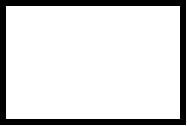 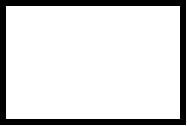       Егер тағайындалса, онда келесі жолды толтырыңыз:

      Если присуждалась, то заполните следующие поля:      Тағайындалған жылы: __________________

      Год присуждения:      Оқу бағдарламасы: _____________________

      Программа обученияТиісті шарттар бойынша міндеттемелер бар ма?:

Имеются ли обязательства по соответствующим договорам?:    Иә/Да

                                                           Жоқ/Нет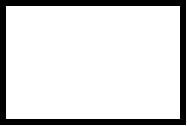 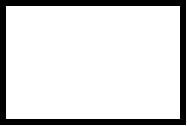                                                     ___________________________________

                                                    үміткердің қолы/подпись претендента                                                    ___________________________________

                                                    үміткердің қолы/подпись претендента

Приложение          

к приказу Министра образования 

и науки Республики Казахстан 

от 19 мая 2009 года № 224   

Перечень утративших силу некоторых приказов 

Министра образования и науки Республики Казахстан 

      1. Приказ и.о. Министра образования и науки Республики Казахстан от 12 июня 2008 года № 340 "О некоторых мерах по реализации международной стипендии "Болашак" (зарегистрирован в Реестре государственной регистрации нормативных правовых актов Республики Казахстан за № 5243, опубликован в "Юридической газете" от 11 июля 2008 года № 104 и от 18 июля 2008 года № 108). 



      2. Приказ и.о. Министра образования и науки Республики Казахстан от 18 июля 2008 года № 424 "О некоторых мерах по реализации международной стипендии "Болашак" (зарегистрирован в Реестре государственной регистрации нормативных правовых актов Республики Казахстан за № 5288, опубликован в "Юридической газете" от 22 октября 2008 года № 161). 



      3. Приказ Министра образования и науки Республики Казахстан от 29 июля 2008 года № 455 "О внесении изменений и дополнений в приказ Министра образования и науки Республики Казахстан от 12 июня 2008 года № 340" (зарегистрирован в Реестре государственной регистрации нормативных правовых актов Республики Казахстан за № 5285, опубликован в Собрании актов центральных исполнительных и иных центральных государственных органов Республики Казахстан от 15 октября 2008 года № 10, в "Юридической газете" от 18 февраля 2009 года № 25). 



      4. Приказ Министра образования и науки Республики Казахстан от 14 января 2009 года № 7 "О внесении изменений в приказ и.о. Министра образования и науки Республики Казахстан от 12 июня 2008 года № 340 "О некоторых мерах по реализации международной стипендии "Болашак" (зарегистрирован в Реестре государственной регистрации нормативных правовых актов Республики Казахстан за № 5513, опубликован в "Юридической газете" от 17 февраля 2009 года № 57). 



      5. Приказ Министра образования и науки Республики Казахстан от 23 января 2009 года № 21 "О внесении изменений и дополнений в приказ и.о. Министра образования и науки Республики Казахстан от 18 июня 2008 года № 424 "О некоторых мерах по реализации международной стипендии "Болашак" (зарегистрирован в Реестре государственной регистрации нормативных правовых актов Республики Казахстан за № 5511, опубликован в "Юридической газете" от 18 февраля 2009 года № 25). 
					© 2012. РГП на ПХВ «Институт законодательства и правовой информации Республики Казахстан» Министерства юстиции Республики Казахстан
				Оценка по 

традиционной системе Оценка по кредитной системе Оценка по кредитной системе Оценка по кредитной системе Оценка по 

традиционной системе Цифровой 

эквивалент 

оценки Буквенный 

эквивалент 

оценки %-ное 

содержание Отлично 4,0 (4,33) A (А+) 95-100 Отлично 3,67 A- 90-94 Хорошо 3,33 B+ 85-89 Хорошо 3,0 B 80-84 Хорошо 2,67 B- 75-79 Удовлетворительно 2,33 C+ 70-74 Удовлетворительно 2,0 C 65-69 Удовлетворительно 1,67 C- 60-64 Удовлетворительно 1,33 D+ 55-59 Удовлетворительно 1,0 D 50-54 Неудовлетворительно 0 F 0-49 Наименование экзаменаПороговый баллРусский языкНе менее оценки "удовлетворительно"Профильные предметыНе менее оценки "хорошо" по каждому из предметовБлоки тестаОбщее

количество

тестовых

заданийКоличество

правильных

ответов,

являющихся

достаточнымПроцентное

соотношениеАудирование1509060 %Лексико-грамматический тест1509060 %Чтение1509060 %Необходимый минимальный уровень знания иностранного языкаНеобходимый минимальный уровень знания иностранного языкаНеобходимый минимальный уровень знания иностранного языкаНеобходимый минимальный уровень знания иностранного языкаНеобходимый минимальный уровень знания иностранного языкаНеобходимый минимальный уровень знания иностранного языкаНеобходимый минимальный уровень знания иностранного языкаНеобходимый минимальный уровень знания иностранного языкаНеобходимый минимальный уровень знания иностранного языка для претендентов на

присуждение международной стипендии «Болашак» Необходимый минимальный уровень знания иностранного языка для претендентов на

присуждение международной стипендии «Болашак» Необходимый минимальный уровень знания иностранного языка для претендентов на

присуждение международной стипендии «Болашак» Необходимый минимальный уровень знания иностранного языка для претендентов на

присуждение международной стипендии «Болашак» Необходимый минимальный уровень знания иностранного языка для претендентов на

присуждение международной стипендии «Болашак» Необходимый минимальный уровень знания иностранного языка для претендентов на

присуждение международной стипендии «Болашак» Необходимый минимальный уровень знания иностранного языка для претендентов на

присуждение международной стипендии «Болашак» Необходимый минимальный уровень знания иностранного языка для претендентов на

присуждение международной стипендии «Болашак» №Страна

предпола-

гаемого

обученияНаправ-

ление

специаль-

ностиПрог-

раммаЯзык

обученияПервый

пороговый

уровеньВторой

пороговый

уровеньПримечания1АвстралияТехни-

ческие

специаль-

ностиМагист-

ратураАнглийскийIELTS:

5.0 из 9.0

TOEFL:

ITP**/PBT 510

из 677

IBT 64 из 120IELTS: 7.0

(по каждому

блоку не

менее 6.5)

из 9.0

TOEFL:

PBT 600

из 677

IBT 100

из 120—1АвстралияГумани-

тарные

специаль-

ностиМагист-

ратураАнглийский—IELTS: 7.0

(по каждому

блоку не

менее 6.5)

из 9.0

TOEFL:

PBT 600

из 677

IBT 100

из 120—2АвстрияТехни-

ческие,

меди-

цинские

специаль-

ностиМагист-

ратураНемецкийStart Deutsch

2 Гете

ИнститутаGoethe-

Zertifikat С1Прохождение

языковых

курсов по

английскому

языку будет

осущест-

вляться в

странах,

где

английский

язык

является

официальным

языком

страны.

Обучение на

английском

языке

ведется

только по

программе

"магистра-

тура" по

отдельным специаль-

ностям.2АвстрияГумани-

тарные

специаль-

ностиМагист-

ратураНемецкий/

Английский —IELTS: 7.0 из 9.0

TOEFL:

PBT 600 из 677

IBT 100 из 120

Goethe-Zertifikat С1 Прохождение

языковых

курсов по

английскому

языку будет

осущест-

вляться в

странах,

где

английский

язык

является

официальным

языком

страны.

Обучение на

английском

языке

ведется

только по

программе

"магистра-

тура" по

отдельным специаль-

ностям.3Велико-

британияТехни-

ческие

специаль-

ностиМагист-

ратураАнглийскийIELTS:

6.0 из 9.0 IELTS: 6.5

(по каждому

блоку не

менее 6.0)

из 9.0—3Велико-

британияГумани-

тарные

специаль-

ностиМагист-

ратураАнглийский—IELTS: 7.0

(writing не

менее 6.5)

из 9.0—4ГерманияТехни-

ческие,

меди-

цинские

специаль-

ностиМагист-

ратураНемецкий/

Английский IELTS: 4.5

из 9.0

TOEFL:

ITP**/PBT

450 из 677

6.5 из 10

(Тест DAAD)IELTS: 6.5

из 9.0

TOEFL:

PBT 550

из 677

IBT 80

из 120

Test-DaF 4

DSH 2Прохождение

языковых

курсов по

английскому

языку будет

осущест-

вляться в

странах,

где

английский

язык

является

официальным

языком

страны.Обучение на

английском

языке

ведется

только по

программе

"магист-

ратура" по

отдельным

специаль-

ностям.Тести-

рование

DAAD

проходят

все

претенденты.В Казахстане

отсутствуют

организации,

уполно-

моченные

проводить

официальные

тесты DSH и

Kleines

Deutsches

Sprachdiplom/

GroBes

Deutsches

Sprachdiplom

des Goethe-

Instituts 4ГерманияГуманитарные специальностиМагистратураНемецкий/Английский —6.5 из 10 (Тест DAAD) IELTS: 6.5 из 9.0

TOEFL:

PBT 550 из 677

IBT 80 из 120

Test-DaF 4

DSH 2 Kleines Deutsches Sprachdiplom / GroBes Deutsches Sprachdiplom des Goethe-InstitutsПрохождение

языковых

курсов по

английскому

языку будет

осущест-

вляться в

странах,

где

английский

язык

является

официальным

языком

страны.Обучение на

английском

языке

ведется

только по

программе

"магист-

ратура" по

отдельным

специаль-

ностям.Тести-

рование

DAAD

проходят

все

претенденты.В Казахстане

отсутствуют

организации,

уполно-

моченные

проводить

официальные

тесты DSH и

Kleines

Deutsches

Sprachdiplom/

GroBes

Deutsches

Sprachdiplom

des Goethe-

Instituts 5ИрландияТехни-

ческие,

меди-

цинские

специаль-

ностиМагист-

ратураАнглийскийIELTS:

6.0 из 9.0IELTS:

6.5 из 9.0—5ИрландияГумани-

тарные

специаль-

ностиМагист-

ратураАнглийский—IELTS:

7.0 из 9.0—6ИталияТехни-

ческие

специаль-

ностиМагист-

ратураИтальянский

/АнглийскийIELTS:

5.0 из 9.0

TOEFL:

ITP**/PBT 480

из 677

CILS 1

(B1)/CELI 3IELTS: 6.0

из 9.0

TOEFL:

PBT 550

из 677

IBT 82 из

120

CILS 3

(B2)/CELI 4Прохождение

языковых

курсов по

английскому

языку будет

осущест-

вляться в

странах, где

английский

язык

является

официальным

языком

страны.Претенденты

на обучение

в Италии

(на общих

основаниях)

на

итальянском

языке

допускаются

к участию в

конкурсе

только при

наличии

сертификатов

CILS, CELI. 7КанадаТехни-

ческие,

меди-

цинские

специаль-

ностиМагист-

ратураАнглийский/

ФранцузскийIELTS:

5.5 из 9.0

TOEFL:

ITP**/PBT 500

из 677

IBT 61 из 120

TFI 605

из 990IELTS: 7.0

из 9.0

TOEFL:

PBT 600

из 677

IBT 100

из 120

TFI 825

из 990При

поступлении

на программу

"магист-

ратура"

необходимо

сдать

экзамены

GRE, GMAT

или SAT I,

SAT II (в

зависимости

от спе-

циальности и

программы).Претенденты

на обучение

в Канаду

(на общих

основаниях)

на

французском

языке

обучения

допускаются

к участию в

конкурсе

только при

наличии

сертификатов

TFI7КанадаГума-

нитарные

специаль-

ностиМагист-

ратураАнглийский/

Французский—IELTS: 7.0

из 9.0

TOEFL:

PBT 600

из 677

IBT 100

из 120

TFI 825

из 990При

поступлении

на программу

"магист-

ратура"

необходимо

сдать

экзамены

GRE, GMAT

или SAT I,

SAT II (в

зависимости

от спе-

циальности и

программы).Претенденты

на обучение

в Канаду

(на общих

основаниях)

на

французском

языке

обучения

допускаются

к участию в

конкурсе

только при

наличии

сертификатов

TFI8КитайТехни-

ческие,

меди-

цинские

специаль-

ностиМагист-

ратураКитайскийHSK 3 уровень

из 11

HSK 2 уровень

из 6HSK 6

уровень

из 11

HSK 4

уровень

из 6Претенденты

на обучение

в Китае

(на общих

основаниях)

на китайском

языке

допускаются

к участию в

конкурсе

только при

наличии

сертификата

HSK.8КитайГумани-

тарные

специаль-

ностиМагист-

ратураКитайский—HSK 7

уровень

из 11

HSK 4

уровень

из 6Претенденты

на обучение

в Китае

(на общих

основаниях)

на китайском

языке

допускаются

к участию в

конкурсе

только при

наличии

сертификата

HSK.9КореяТехни-

ческие

специаль-

ности Магист-

ратураАнглийский/

КорейскийIELTS: 5.0

из 9.0

TOEFL:

ITP**/PBT 500

из 677

IBT 61 из 120

Test of

Korean

Language

Proficiency 3TOEFL:

PBT 580

из 677

IBT 85

из 120

Test of

Korean

Language

Proficiency 5Претенденты

на обучение

в Корею на

корейском

языке

(на общих

основаниях)

допускаются

к участию в

конкурсе

только при

наличии

сертификата

Test of

Korean

Language.9КореяГумани-

тарные

специаль-

ностиМагист-

ратураАнглийский/

Корейский—TOEFL:

PBT 580

из 677

IBT 85

из 120

Test of

Korean

Language

Proficiency 5Претенденты

на обучение

в Корею на

корейском

языке

(на общих

основаниях)

допускаются

к участию в

конкурсе

только при

наличии

сертификата

Test of

Korean

Language.10Нидерланды Техни-

ческие

специаль-

ностиМагист-

ратураАнглийский/

НидерландскийIELTS: 5.5

из 9.0

TOEFL:

ITP**/PBT 513

из 677

IBT 65 из 120

NT2 program 1IELTS:

6.5 из 9.0

TOEFL:

PBT 570

из 677

IBT 90

из 120

NT2 program 2Прохождение

языковых

курсов по

английскому

языку будет

осущест-

вляться в

странах, где

английский

язык

является

официальным

языком

страны. Претенденты

на обучение

в

Нидерландах

(на общих

основаниях)

на

нидерланд-

ском языке

допускаются

к участию

в конкурсе

только при

наличии

сертификатов

NT2. При

поступлении

на программу

"магист-

ратура"

необходимо

сдать

экзамены

GRE, GMAT (в

зависимости

от спе-

циальности).10Нидерланды Гуманитарные специальностиМагистратураАнглийский/

Нидерландский—IELTS: 7.0 из 9.0

TOEFL:

PBT 600 из 677

IBT 100 из 120

NT2 program 3Прохождение

языковых

курсов по

английскому

языку будет

осущест-

вляться в

странах, где

английский

язык

является

официальным

языком

страны. Претенденты

на обучение

в

Нидерландах

(на общих

основаниях)

на

нидерланд-

ском языке

допускаются

к участию

в конкурсе

только при

наличии

сертификатов

NT2. При

поступлении

на программу

"магист-

ратура"

необходимо

сдать

экзамены

GRE, GMAT (в

зависимости

от спе-

циальности).11НорвегияТехни-

ческие

специаль-

ности Магист-

ратураАнглийский/

НорвежскийIELTS:

5.5 из 9.0

TOEFL:

ITP**/PBT 513

из 677

IBT 65 из 120

Bergenstesten

400 из 700IELTS:

6.0 из 9.0

TOEFL:

PBT 550

из 677

IBT 81

из 120

Bergenstest

еn 450 из

700Прохождение

языковых

курсов по

английскому

языку будет

осущест-

вляться в

странах, где

английский

язык

является

официальным

языком

страны.Претенденты

на обучение

в Норвегии

на

норвежском

языке

(на общих

основаниях)

допускаются

к участию в

конкурсе

только при

наличии

сертификатов

Bergenstesten.11НорвегияГумани-

тарные

специаль-

ностиМагист-

ратураАнглийский/

Норвежский—IELTS:

6.0 из 9.0

TOEFL:

PBT 550

из 677

IBT 81

из 120

Bergenstest

еn 450 из

700Прохождение

языковых

курсов по

английскому

языку будет

осущест-

вляться в

странах, где

английский

язык

является

официальным

языком

страны.Претенденты

на обучение

в Норвегии

на

норвежском

языке

(на общих

основаниях)

допускаются

к участию в

конкурсе

только при

наличии

сертификатов

Bergenstesten.12СингапурТехни-

ческие

специаль-

ностиМагист-

ратураАнглийскийIELTS:

5.0 из 9.0

TOEFL:

ITP**/PBT 510

из 677

IBT 64 из 120IELTS: 6.0

из 9.0

TOEFL:

PBT 560

из 677

IBT 83

из 120—12СингапурГумани-

тарные

специаль-

ностиМагист-

ратураАнглийский—IELTS: 7.0

из 9.0

TOEFL:

PBT 600

из 677

IBT 100

из 120—13СШАТехни-

ческие,

меди-

цинские

специаль-

ностиМагист-

ратураАнглийский IELTS:

5.5 из 9.0

TOEFL:

ITP**/PBT 500

из 677

IBT 61 из 120IELTS:

7.0 из 9.0

TOEFL:

PBT 600

из 677

IBT 100

из 120Для

поступления

на программу

"магист-

ратура"

сдаются

экзамены

GRE, GMAT (в

зависимости

от спе-

циальности).13СШАГумани-

тарные

специаль-

ностиМагист-

ратураАнглийский —IELTS:

7.0 из 9.0

TOEFL:

PBT 600

из 677

IBT 100

из 120Для

поступления

на программу

"магист-

ратура"

сдаются

экзамены

GRE, GMAT (в

зависимости

от спе-

циальности).14ФранцияТехни-

ческие,

меди-

цинские

специаль-

ностиМагист-

ратураФранцузскийTCF 300

из 699TCF 350 из

699/DALF—14ФранцияГумани-

тарные

специаль-

ностиМагист-

ратураФранцузский—TCF 400 из

699/DALF—15ФинляндияТехни-

ческие

специаль-

ности Магист-

ратураФинский/

Шведский/

АнглийскийNational

certificate

of Language

Proficiency

Communication

level 4

IELTS: 5.0

из 9.0

TOEFL:

PBT 510

из 677

IBT 64 из 120National

certificate

of Language

Proficiency

Academic

level 5

IELTS:

6.5 из 9.0

TOEFL:

PBT 580

из 677

IBT 92

из 120Прохождение

языковых

курсов по

английскому

языку будет

осущест-

вляться в

странах, где

английский

язык

является

официальным

языком

страны.Претенденты

на обучение

в Финляндии

на финском и

шведском

языках

допускаются

к участию в

конкурсе

только при

наличии

сертификатов

National

certificate

of Language

Proficiency.Обучение на

английском

языке

ведется

только по

программе

"магист-

ратура" по

отдельным

специаль-

ностям.15ФинляндияГумани-

тарные

специаль-

ностиМагист-

ратураФинский/

Шведский/

Английский—National

certificate

of Language

Proficiency

Academic

level 5

IELTS:

6.5 из 9.0

TOEFL:

PBT 580

из 677

IBT 92

из 120Прохождение

языковых

курсов по

английскому

языку будет

осущест-

вляться в

странах, где

английский

язык

является

официальным

языком

страны.Претенденты

на обучение

в Финляндии

на финском и

шведском

языках

допускаются

к участию в

конкурсе

только при

наличии

сертификатов

National

certificate

of Language

Proficiency.Обучение на

английском

языке

ведется

только по

программе

"магист-

ратура" по

отдельным

специаль-

ностям.16ШвейцарияТехни-

ческие,

меди-

цинские

специаль-

ностиМагист-

ратураАнглийский/

Немецкий/

Французский IELTS: 5.0

из 9.0

TOEFL:

ITP**/PBT 450

из 677

Start Deutsch

2 Гете

Института 

TCF 300

из 699IELTS:

6.5 из 9.0

TOEFL:

PBT 580

из 677

IBT 92

из 120

Goethe-

Zertifikat

C1

TCF 350

из 699—16ШвейцарияГумани-

тарные

специаль-

ностиМагист-

ратураАнглийский/

Немецкий/

Французский —IELTS:

7.0 из 9.0

TOEFL:

PBT 600

из 677

IBT 100

из 120

Goethe-

Zertifikat

C1

TCF 400

из 699—17ЯпонияТехни-

ческие,

медицинс-

кие

специаль-

ностиМагист-

ратураАнглийский/

ЯпонскийIELTS:

5.0 из 9.0

TOEFL:

ITP**/PBT 500

из 677

Nouryekushiken

3 уровеньTOEFL:

PBT 560

из 677

IBT 83

из 120

Nouryeku-

shiken 1

уровеньПретенденты

на обучение

в Японию на

японском

языке (на

общих

основаниях)

допускаются

к участию в

конкурсе

только при

наличии

сертификата

Nouryekushiken.Необходимый минимальный уровень знания иностранного языка для претендентов на

присуждение международной стипендии "Болашак" в рамках установленных квот для

категорий лиц, установленных правилами отбора претендентов для присуждения

международной стипендии Президента Республики Казахстан "Болашак", утвержденных

постановлением Правительства Республики Казахстан от 11 июня 2008 года № 573Необходимый минимальный уровень знания иностранного языка для претендентов на

присуждение международной стипендии "Болашак" в рамках установленных квот для

категорий лиц, установленных правилами отбора претендентов для присуждения

международной стипендии Президента Республики Казахстан "Болашак", утвержденных

постановлением Правительства Республики Казахстан от 11 июня 2008 года № 573Необходимый минимальный уровень знания иностранного языка для претендентов на

присуждение международной стипендии "Болашак" в рамках установленных квот для

категорий лиц, установленных правилами отбора претендентов для присуждения

международной стипендии Президента Республики Казахстан "Болашак", утвержденных

постановлением Правительства Республики Казахстан от 11 июня 2008 года № 573Необходимый минимальный уровень знания иностранного языка для претендентов на

присуждение международной стипендии "Болашак" в рамках установленных квот для

категорий лиц, установленных правилами отбора претендентов для присуждения

международной стипендии Президента Республики Казахстан "Болашак", утвержденных

постановлением Правительства Республики Казахстан от 11 июня 2008 года № 573Необходимый минимальный уровень знания иностранного языка для претендентов на

присуждение международной стипендии "Болашак" в рамках установленных квот для

категорий лиц, установленных правилами отбора претендентов для присуждения

международной стипендии Президента Республики Казахстан "Болашак", утвержденных

постановлением Правительства Республики Казахстан от 11 июня 2008 года № 573Необходимый минимальный уровень знания иностранного языка для претендентов на

присуждение международной стипендии "Болашак" в рамках установленных квот для

категорий лиц, установленных правилами отбора претендентов для присуждения

международной стипендии Президента Республики Казахстан "Болашак", утвержденных

постановлением Правительства Республики Казахстан от 11 июня 2008 года № 573Необходимый минимальный уровень знания иностранного языка для претендентов на

присуждение международной стипендии "Болашак" в рамках установленных квот для

категорий лиц, установленных правилами отбора претендентов для присуждения

международной стипендии Президента Республики Казахстан "Болашак", утвержденных

постановлением Правительства Республики Казахстан от 11 июня 2008 года № 573Необходимый минимальный уровень знания иностранного языка для претендентов на

присуждение международной стипендии "Болашак" в рамках установленных квот для

категорий лиц, установленных правилами отбора претендентов для присуждения

международной стипендии Президента Республики Казахстан "Болашак", утвержденных

постановлением Правительства Республики Казахстан от 11 июня 2008 года № 5731АвстралияНаучные стажировкиНаучные стажировкиАнглийскийIELTS:

3.0 из 9.0

TOEFL: 

ITP**/PBT 400

из 677-—1АвстралияТехни-

ческие

специаль-

ностиМагист-

ратураАнглийскийIELTS:

3.0 из 9.0

TOEFL: 

ITP**/PBT 400

из 677IELTS: 7.0

(по каждому

блоку не

менее 6.5)

из 9.0

TOEFL:

PBT 600

из 677

IBT 100

из 120—1АвстралияГума-

нитарные

специаль-

ностиМагист-

ратураАнглийскийIELTS:

3.0 из 9.0

TOEFL: 

ITP**/PBT 400

из 677IELTS: 7.0

(по каждому

блоку не

менее 6.5)

из 9.0

TOEFL:

PBT 600

из 677

IBT 100

из 120—2АвстрияНаучные стажировкиНаучные стажировкиНемецкий/

Английский IELTS:

3.0 из 9.0

TOEFL: 

ITP**/PBT 400

из 677

Start

Deutsch 1

Гете

Института —Прохождение

языковых

курсов по

английскому

языку будет

осущест-

вляться в

странах, где

английский

язык

является

официальным

языком

страны.

Обучение на

английском

языке

ведется

только по

программе

"магист-

ратура" по

отдельным

специаль-

ностям.2АвстрияМеди-

цинские

специаль-

ностиМагист-

ратураНемецкийStart

Deutsch 1

Гете

ИнститутаGoethe-

Zertifikat

С1Прохождение

языковых

курсов по

английскому

языку будет

осущест-

вляться в

странах, где

английский

язык

является

официальным

языком

страны.

Обучение на

английском

языке

ведется

только по

программе

"магист-

ратура" по

отдельным

специаль-

ностям.2АвстрияТехни-

ческие,

меди-

цинские

специаль-

ностиМагист-

ратураНемецкийStart

Deutsch 1

Гете

ИнститутаGoethe-

Zertifikat

С1Прохождение

языковых

курсов по

английскому

языку будет

осущест-

вляться в

странах, где

английский

язык

является

официальным

языком

страны.

Обучение на

английском

языке

ведется

только по

программе

"магист-

ратура" по

отдельным

специаль-

ностям.2АвстрияГума-

нитарные

специаль-

ностиМагист-

ратураНемецкий/

Английский IELTS:

3.0 из 9.0

TOEFL:

ITP**/PBT 400

из 677

Start

Deutsch 1

Гете

ИнститутаIELTS:

7.0 из 9.0

TOEFL:

PBT 600

из 677

IBT 100

из 120

Goethe-

Zertifikat

С1 Прохождение

языковых

курсов по

английскому

языку будет

осущест-

вляться в

странах, где

английский

язык

является

официальным

языком

страны.

Обучение на

английском

языке

ведется

только по

программе

"магист-

ратура" по

отдельным

специаль-

ностям.3Велико-

британияНаучные стажировкиНаучные стажировкиАнглийскийIELTS:

3.0 из 9.0

TOEFL: 

ITP**/PBT 400

из 677——3Велико-

британияТехни-

ческие,

меди-

цинские

специаль-

ностиМагист-

ратураАнглийскийIELTS:

3.0 из 9.0

TOEFL: 

ITP**/PBT 400

из 677IELTS: 6.5

(по каждому

блоку не

менее 6.0)

из 9.0—3Велико-

британияТехни-

ческие

специаль-

ностиМагист-

ратураАнглийскийIELTS:

3.0 из 9.0

TOEFL: 

ITP**/PBT 400

из 677IELTS: 6.5

(по каждому

блоку не

менее 6.0)

из 9.0—3Велико-

британияГумани-

тарные

специаль-

ностиМагист-

ратураАнглийскийIELTS:

3.0 из 9.0

TOEFL: 

ITP**/PBT 400

из 677IELTS: 7.0

(writing не

менее 6.5)

из 9.0—4ГерманияНаучные стажировкиНаучные стажировкиНемецкий/

АнглийскийIELTS:

3.0 из 9.0

TOEFL:

ITP**/PBT 400

из 677

Goethe-

Zertifikat

А1.1—Прохождение

языковых

курсов по

английскому

языку будет

осущест-

вляться в

странах, где

английский

язык

является

официальным

языком

страны.Обучение на

английском

языке

ведется

только по

программе

"магист-

ратура" по

отдельным

специаль-

ностям.Тестирование

DAAD

проходят все

претенденты.В Казахстане

отсутствуют

организации,

уполно-

моченные

проводить

официальные

тесты DSH

и Kleines

Deutsches

Sprachdiplom/

GroBes

Deutsches

Sprachdiplom des Goethe-Instituts4ГерманияТехни-

ческие,

меди-

цинские

специаль-

ностиМагист-

ратураНемецкий/

АнглийскийIELTS:

3.0 из 9.0

TOEFL:

ITP**/PBT 400

из 677

6.5 из 10

(Тест DAAD)IELTS:

6.5 из 9.0

TOEFL:

PBT 550

из 677

IBT 80

из 120

Test-DaF 4

DSH 2Прохождение

языковых

курсов по

английскому

языку будет

осущест-

вляться в

странах, где

английский

язык

является

официальным

языком

страны.Обучение на

английском

языке

ведется

только по

программе

"магист-

ратура" по

отдельным

специаль-

ностям.Тестирование

DAAD

проходят все

претенденты.В Казахстане

отсутствуют

организации,

уполно-

моченные

проводить

официальные

тесты DSH

и Kleines

Deutsches

Sprachdiplom/

GroBes

Deutsches

Sprachdiplom des Goethe-Instituts4ГерманияГума-

нитарные

специаль-

ностиМагист-

ратураНемецкий/

АнглийскийIELTS:

3.0 из 9.0

TOEFL:

ITP**/PBT 400

из 677

6.5 из 10

(Тест DAAD)IELTS:

6.5 из 9.0

TOEFL:

PBT 550

из 677

IBT 80

из 120

Test-DaF 4

DSH 2Прохождение

языковых

курсов по

английскому

языку будет

осущест-

вляться в

странах, где

английский

язык

является

официальным

языком

страны.Обучение на

английском

языке

ведется

только по

программе

"магист-

ратура" по

отдельным

специаль-

ностям.Тестирование

DAAD

проходят все

претенденты.В Казахстане

отсутствуют

организации,

уполно-

моченные

проводить

официальные

тесты DSH

и Kleines

Deutsches

Sprachdiplom/

GroBes

Deutsches

Sprachdiplom des Goethe-Instituts5ИзраильНаучные стажировкиНаучные стажировкиАнглийскийIELTS:

3.0 из 9.0

TOEFL:

ITP**/PBT 400

из 677——6ИндияНаучные стажировкиНаучные стажировкиАнглийскийIELTS:

3.0 из 9.0

TOEFL:

ITP**/PBT 400

из 677——7ИрландияТехни-

ческие,

меди-

цинские

специаль-

ностиМагист-

ратураАнглийскийIELTS:

3.0 из 9.0

TOEFL:

ITP**/PBT 400

из 677IELTS:

6.5 из 9.0—7ИрландияГумани-

тарные

специаль-

ностиМагист-

ратураАнглийскийIELTS:

3.0 из 9.0

TOEFL:

ITP**/PBT 400

из 677IELTS:

7.0 из 9.0—8 ИспанияНаучные стажировкиНаучные стажировкиИспанский/

АнглийскийIELTS:

3.0 из 9.0

TOEFL:

ITP**/PBT 400

из 677

DELE

уровень CIE—Претенденты

на обучение

в Испанию

(по

требованию

вузов) на

испанском

языке

допускаются

к участию

в конкурсе

только при

наличии

сертификата

DELE.9ИталияНаучные стажировкиНаучные стажировкиИтальянский

/АнглийскийIELTS:

3.0 из 9.0

TOEFL:

ITP**/PBT 400

из 677

CILS 1

(A2)/CELI 1—Прохождение

языковых

курсов по

английскому

языку будет

осущест-

вляться в

странах, где

английский

язык

является

официальным

языком

страны.Претенденты

на обучение

в Италии

(на общих

основаниях)

на

итальянском

языке

допускаются

к участию в

конкурсе

только при

наличии

сертификатов

CILS, CELI.9ИталияТехни-

ческие

специаль-

ностиМагист-

ратураИтальянский

/АнглийскийIELTS:

3.0 из 9.0

TOEFL:

ITP**/PBT 400

из 677

CILS 1

(B 1)/CELI 2IELTS:

6.0 из 9.0

TOEFL:

PBT 550

из 677

IBT 82

из 120

CILS 3

(B2)/CELI 4Прохождение

языковых

курсов по

английскому

языку будет

осущест-

вляться в

странах, где

английский

язык

является

официальным

языком

страны.Претенденты

на обучение

в Италии

(на общих

основаниях)

на

итальянском

языке

допускаются

к участию в

конкурсе

только при

наличии

сертификатов

CILS, CELI.10КанадаНаучные стажировкиНаучные стажировкиАнглийский/

ФранцузскийIELTS:

3.0 из 9.0

TOEFL:

ITP**/PBT 400

из 677

IBT 32 из 120

TFI 605

из 990—При

поступлении

на программу

"магист-

ратура"

необходимо

сдать

экзамены

GRE, GMAT

или SAT I,

SAT II (в

зависимости

от спе-

циальности и

программы).Претенденты

на обучение

в Канаду

(на общих

основаниях)

на

французском

языке

обучения

допускаются

к участию в

конкурсе

только при

наличии

сертификатов

TFI10КанадаТехни-

ческие,

меди-

цинские

специаль-

ностиМагист-

ратураАнглийский/

ФранцузскийIELTS:

3.0 из 9.0

TOEFL:

ITP**/PBT 400

из 677

IBT 32 из 120

TFI 605

из 990IELTS:

7.0 из 9.0

TOEFL:

PBT 600

из 677

IBT 100

из 120

TFI 825

из 990При

поступлении

на программу

"магист-

ратура"

необходимо

сдать

экзамены

GRE, GMAT

или SAT I,

SAT II (в

зависимости

от спе-

циальности и

программы).Претенденты

на обучение

в Канаду

(на общих

основаниях)

на

французском

языке

обучения

допускаются

к участию в

конкурсе

только при

наличии

сертификатов

TFI10КанадаГумани-

тарные

специаль-

ностиМагист-

ратураАнглийский/

ФранцузскийIELTS:

3.0 из 9.0

TOEFL:

ITP**/PBT 400

из 677

IBT 32 из 120

TFI 605

из 990IELTS:

7.0 из 9.0

TOEFL:

PBT 600

из 677

IBT 100

из 120

TFI 825

из 990При

поступлении

на программу

"магист-

ратура"

необходимо

сдать

экзамены

GRE, GMAT

или SAT I,

SAT II (в

зависимости

от спе-

циальности и

программы).Претенденты

на обучение

в Канаду

(на общих

основаниях)

на

французском

языке

обучения

допускаются

к участию в

конкурсе

только при

наличии

сертификатов

TFI11КитайНаучные стажировкиНаучные стажировкиКитайский/

АнглийскийHSK 2

уровень из 11

HSK 1

уровень из 6

IELTS:

3.0 из 9.0

TOEFL:

ITP**/PBT 400

из 677—Претенденты

на обучение

в Китае

(на общих

основаниях)

на китайском

языке

допускаются

к участию в

конкурсе

только при

наличии

сертификата

HSK.11КитайТехни-

ческие,

меди-

цинские

специаль-

ностиМагист-

ратураКитайскийHSK 2

уровень из 11

HSK 1

уровень из 6HSK 6

уровень

из 11

HSK 4

уровень

из 6Претенденты

на обучение

в Китае

(на общих

основаниях)

на китайском

языке

допускаются

к участию в

конкурсе

только при

наличии

сертификата

HSK.11КитайГумани-

тарные

специаль-

ностиМагист-

ратураКитайскийHSK 2

уровень из 11

HSK 1

уровень из 6HSK 7

уровень

из 11

HSK 4

уровень

из 6Претенденты

на обучение

в Китае

(на общих

основаниях)

на китайском

языке

допускаются

к участию в

конкурсе

только при

наличии

сертификата

HSK.12КореяНаучные стажировкиНаучные стажировкиАнглийский/

КорейскийIELTS:

3.0 из 9.0

TOEFL:

ITP**/PBT 400

из 677

Test of

Korean

Language

Proficiency 2—Претенденты

на обучение

в Корею на

корейском

языке

(на общих

основаниях)

допускаются

к участию в

конкурсе

только при

наличии

сертификата

Test of

Korean

Language.12КореяТехни-

ческие

специаль-

ностиМагист-

ратураАнглийский/

КорейскийIELTS:

3.0 из 9.0

TOEFL:

ITP**/PBT 400

из 677

Test of

Korean

Language

Proficiency 2TOEFL:

PBT 560

из 677

IBT 83

из 120

Test of

Korean

Language

Proficiency 5Претенденты

на обучение

в Корею на

корейском

языке

(на общих

основаниях)

допускаются

к участию в

конкурсе

только при

наличии

сертификата

Test of

Korean

Language.12КореяГумани-

тарные

специаль-

ностиМагист-

ратураАнглийский/

КорейскийIELTS:

3.0 из 9.0

TOEFL:

ITP**/PBT 400

из 677

Test of

Korean

Language

Proficiency 2TOEFL:

PBT 580

из 677

IBT 92

из 120

Test of

Korean

Language

Proficiency 5Претенденты

на обучение

в Корею на

корейском

языке

(на общих

основаниях)

допускаются

к участию в

конкурсе

только при

наличии

сертификата

Test of

Korean

Language.13НидерландыНаучные стажировкиНаучные стажировкиАнглийский/

НидерландскийIELTS:

3.0 из 9.0

TOEFL:

ITP**/PBT 400

из 677

NT2 program 1—Прохождение

языковых

курсов по

английскому

языку будет

осущест-

вляться в

странах, где

английский

язык

является

официальным

языком

страны.Претенденты

на обучение

в

Нидерландах

(на общих

основаниях)

на нидер-

ландском

языке

допускаются

к участию в

конкурсе

только при

наличии

сертификатов

NT2.При

поступлении

на программу

"магист-

ратура"

необходимо

сдать

экзамены

GRE, GMAT (в

зависимости

от спе-

циальности).13НидерландыТехни-

ческие

специаль-

ностиМагист-

ратураАнглийский/

НидерландскийIELTS:

3.0 из 9.0

TOEFL:

ITP**/PBT 400

из 677

NT2 program 1IELTS:

6.5 из 9.0

TOEFL:

PBT 570

из 677

IBT 90

из 120

NT2 program 2Прохождение

языковых

курсов по

английскому

языку будет

осущест-

вляться в

странах, где

английский

язык

является

официальным

языком

страны.Претенденты

на обучение

в

Нидерландах

(на общих

основаниях)

на нидер-

ландском

языке

допускаются

к участию в

конкурсе

только при

наличии

сертификатов

NT2.При

поступлении

на программу

"магист-

ратура"

необходимо

сдать

экзамены

GRE, GMAT (в

зависимости

от спе-

циальности).13НидерландыГума-

нитарные

специаль-

ностиМагист-

ратураАнглийский/

НидерландскийIELTS:

3.0 из 9.0

TOEFL:

ITP**/PBT 400

из 677

NT2 program 1IELTS:

7.0 из 9.0

TOEFL:

PBT 600

из 677

IBT 100

из 120

NT2 program

3Прохождение

языковых

курсов по

английскому

языку будет

осущест-

вляться в

странах, где

английский

язык

является

официальным

языком

страны.Претенденты

на обучение

в

Нидерландах

(на общих

основаниях)

на нидер-

ландском

языке

допускаются

к участию в

конкурсе

только при

наличии

сертификатов

NT2.При

поступлении

на программу

"магист-

ратура"

необходимо

сдать

экзамены

GRE, GMAT (в

зависимости

от спе-

циальности).14 Новая

ЗеландияНаучные стажировкиНаучные стажировкиАнглийскийIELTS:

3.0 из 9.0

TOEFL:

ITP**/PBT 400

из 677——15НорвегияНаучные стажировкиНаучные стажировкиАнглийский/

НорвежскийIELTS:

3.0 из 9.0

TOEFL:

ITP**/PBT 400

из 677

Bergenstesten

200—Прохождение

языковых

курсов по

английскому

языку будет

осущест-

вляться в

странах, где

английский

язык

является

официальным

языком

страны.Претенденты

на обучение

в Норвегии

на

норвежском

языке

(на общих

основаниях)

допускаются

к участию в

конкурсе

только при

наличии

сертификатов

Bergenstesten.15НорвегияТехни-

ческие

специаль-

ностиМагист-

ратураАнглийский/

НорвежскийIELTS:

3.0 из 9.0

TOEFL:

ITP**/PBT 400

из 677

Bergenstesten

300IELTS:

6.0 из 9.0

TOEFL:

PBT 550

из 677

IBT 80

из 120

Bergenstesten

450Прохождение

языковых

курсов по

английскому

языку будет

осущест-

вляться в

странах, где

английский

язык

является

официальным

языком

страны.Претенденты

на обучение

в Норвегии

на

норвежском

языке

(на общих

основаниях)

допускаются

к участию в

конкурсе

только при

наличии

сертификатов

Bergenstesten.15НорвегияГумани-

тарные

специаль-

ностиМагист-

ратураАнглийский/

НорвежскийIELTS:

3.0 из 9.0

TOEFL:

ITP**/PBT 400

из 677

Bergenstesten

300IELTS:

6.0 из 9.0

TOEFL:

PBT 550

из 677

IBT 80

из 120

Bergenstesten

450Прохождение

языковых

курсов по

английскому

языку будет

осущест-

вляться в

странах, где

английский

язык

является

официальным

языком

страны.Претенденты

на обучение

в Норвегии

на

норвежском

языке

(на общих

основаниях)

допускаются

к участию в

конкурсе

только при

наличии

сертификатов

Bergenstesten.16 ПольшаНаучные стажировкиНаучные стажировкиАнглийский/

ПольскийIELTS:

3.0 из 9.0

TOEFL:

ITP**/PBT 400

из 677——17СингапурТехни-

ческие специаль-

ностиМагист-

ратураАнглийскийIELTS:

3.0 из 9.0

TOEFL:

ITP**/PBT 400

из 677IELTS:

6.0 из 9.0

TOEFL:

PBT 560

из 677

IBT 83

из 120—17СингапурГумани-

тарные специаль-

ностиМагист-

ратураАнглийскийIELTS:

3.0 из 9.0

TOEFL:

ITP**/PBT 400

из 677IELTS:

7.0 из 9.0

TOEFL:

PBT 600

из 677

IBT 100

из 120—18СШАНаучные стажировкиНаучные стажировкиАнглийскийIELTS:

3.0 из 9.0

TOEFL:

ITP**/PBT 400

из 677

IBT 32 из 120—Для

поступления

на программу

"магист-

ратура"

сдаются

экзамены

GRE, GMAT (в

зависимости

от спе-

циальности).18СШАТехни-

ческие,

меди-

цинские

специаль-

ностиМагист-

ратураАнглийскийIELTS:

3.0 из 9.0

TOEFL:

ITP**/PBT 400

из 677

IBT 32 из 120IELTS:

7.0 из 9.0

TOEFL:

PBT 600

из 677

IBT 100

из 120Для

поступления

на программу

"магист-

ратура"

сдаются

экзамены

GRE, GMAT (в

зависимости

от спе-

циальности).18СШАГумани-

тарные

специаль-

ностиМагист-

ратураАнглийскийIELTS:

3.0 из 9.0

TOEFL:

ITP**/PBT 400

из 677

IBT 32 из 120IELTS:

7.0 из 9.0

TOEFL:

PBT 600

из 677

IBT 100

из 120Для

поступления

на программу

"магист-

ратура"

сдаются

экзамены

GRE, GMAT (в

зависимости

от спе-

циальности).19 ТурцияНаучные стажировкиНаучные стажировкиТурецкийYOS:

уровень С—Претенденты

на обучение

в Турцию на

турецком

языке (по

требованию

вузов)

допускаются

к участию в

конкурсе

только при

наличии

сертификата

YOS.20ФранцияНаучные стажировкиНаучные стажировкиФранцузский

/АнглийскийTCF 150

из 699

IELTS:

3.0 из 9.0

TOEFL:

ITP**/PBT 400

из 677——20ФранцияТехни-

ческие,

меди-

цинские

специаль-

ностиМагист-

ратураФранцузскийTCF 200

из 699TCF 350 из

699/DALF—20ФранцияГумани-

тарные

специаль-

ностиМагист-

ратураФранцузскийTCF 200

из 699TCF 400 из

699/DALF—21ФинляндияТехни-

ческие

специаль-

ностиМагист-

ратураФинский/

Шведский/

АнглийскийNational

certificate

of Language

Proficiency

Communication

level 3

IELTS:

3.0 из 9.0

TOEFL:

ITP**/PBT 400

из 677National

certificate

of Language

Proficiency

Academic

level 5

IELTS:

6.5 из 9.0

TOEFL:

PBT 580

из 677

IBT 92

из 120Прохождение

языковых

курсов по

английскому

языку будет

осущест-

вляться в

странах, где

английский

язык

является

официальным

языком

страны.Претенденты

на обучение

в Финляндии

на финском и

шведском

языках

допускаются

к участию в

конкурсе

только при

наличии

сертификатов

National

certificate

of Language

Proficiency.Обучение на

английском

языке

ведется

только по

программе

"магист-

ратура" по

отдельным

специаль-

ностям.21ФинляндияГумани-

тарные

специаль-

ностиМагист-

ратураФинский/

Шведский/

АнглийскийNational

certificate

of Language

Proficiency

Communication

level 3

IELTS:

3.0 из 9.0

TOEFL:

ITP**/PBT 400

из 677National

certificate

of Language

Proficiency

Academic

level 5

IELTS:

6.5 из 9.0

TOEFL:

PBT 580

из 677

IBT 92

из 120Прохождение

языковых

курсов по

английскому

языку будет

осущест-

вляться в

странах, где

английский

язык

является

официальным

языком

страны.Претенденты

на обучение

в Финляндии

на финском и

шведском

языках

допускаются

к участию в

конкурсе

только при

наличии

сертификатов

National

certificate

of Language

Proficiency.Обучение на

английском

языке

ведется

только по

программе

"магист-

ратура" по

отдельным

специаль-

ностям.22ЧехияНаучные стажировкиНаучные стажировкиАнглийский/

ЧешскийIELTS:

3.0 из 9.0

TOEFL:

ITP**/PBT 400

из 677——23ШвейцарияНаучные стажировкиНаучные стажировкиАнглийский/

Немецкий/

ФранцузскийIELTS:

3.0 из 9.0

TOEFL:

ITP**/PBT 400

из 677

Start

Deutsch 1

Гете

Института

TCF 200

из 699——23ШвейцарияТехни-

ческие

специаль-

ностиМагист-

ратураАнглийский/

Немецкий/

ФранцузскийIELTS:

3.0 из 9.0

TOEFL:

ITP**/PBT 400

из 677

Start Deutsch

1 Гете

Института

TCF 200

из 699IELTS:

6.5 из 9.0

TOEFL:

PBT 580

из 677

IBT 92

из 120

Goethe-

Zertifikat

C1

TCF 350

из 699—23ШвейцарияТехни-

ческие,

меди-

цинские

специаль-

ностиМагист-

ратураАнглийский/

Немецкий/

ФранцузскийIELTS:

3.0 из 9.0

TOEFL:

ITP**/PBT 400

из 677

Start Deutsch

1 Гете

Института

TCF 200

из 699IELTS:

6.5 из 9.0

TOEFL:

PBT 580

из 677

IBT 92

из 120

Goethe-

Zertifikat

C1

TCF 350

из 699—23ШвейцарияГума-

нитарные

специаль-

ностиМагист-

ратураАнглийский/

Немецкий/

ФранцузскийIELTS:

3.0 из 9.0

TOEFL:

ITP**/PBT 400

из 677

Start Deutsch

1 Гете

Института

TCF 200

из 699IELTS:

7.0 из 9.0

TOEFL:

PBT 600

из 677

IBT 100

из 120

Goethe-

Zertifikat

C1

TCF 400

из 699—24 ШвецияНаучные стажировкиНаучные стажировкиАнглийский/

ШведскийIELTS:

3.0 из 9.0

TOEFL:

ITP**/PBT 400

из 677

TISUS

(godkand)—Претенденты

на обучение

в Швеции на

шведском

языке

допускаются

к участию в

конкурсе

только при

наличии

сертификата

TISUS

(godkand)25ЯпонияНаучные стажировкиНаучные стажировкиАнглийский/

ЯпонияIELTS:

3.0 из 9.0

TOEFL:

ITP**/PBT 400

из 677

Nouryekushiken

4 уровень—Претенденты

на обучение

в Японию на

японском

языке

(на общих

основаниях)

допускаются

к участию

в конкурсе

только при

наличии

сертификата

Nouryekushiken.25ЯпонияТехни-

ческие,

меди-

цинские

специаль-

ностиМагист-

ратураАнглийский/

ЯпонскийIELTS:

3.0 из 9.0

TOEFL:

ITP**/PBT 400

из 677

Nouryekushiken

4 уровеньTOEFL:

PBT 560

из 677

IBT 83

из 120

Nouryekushiken

1 уровеньПретенденты

на обучение

в Японию на

японском

языке

(на общих

основаниях)

допускаются

к участию

в конкурсе

только при

наличии

сертификата

Nouryekushiken.I. ОБЩАЯ ИНФОРМАЦИЯ О ПРЕТЕНДЕНТЕ 

Фамилия/Имя/Отчество: 

Средний балл документа об образовании: 

Специальность по диплому: 

Место обучения: 

Программа, специальность, курс обучения: 

Текущая успеваемость: 

Место работы, должность: II. ИНФОРМАЦИЯ ПО КОНКУРСУ 

Категория претендента: 

Участие по квоте: 

Предполагаемая страна обучения/прохождения научной стажировки: 

Программа обучения: 

Предполагаемая специальность: 

Результат тестирования иностранного языка: ___ из возможных ___ 

Результат тестирования государственного языка: ___ из возможных ___ III. РЕЗУЛЬТАТЫ ПЕРСОНАЛЬНОГО СОБЕСЕДОВАНИЯ 

1.Знание Конституции и государственных     о 5 - отлично 

символов Республики Казахстан              о 4 - хорошо 

                                           о 3 - удовлетворительно 

                                           о 2 – неудовлетворительно 

2. Знание истории Казахстана:              о 5 - отлично 

                                           о 4 - хорошо 

                                                      о 3 - удовлетворительно 

                                                      о 2 - неудовлетворительно 

3. Уровень общеобразовательной подготовки: о 5 - отлично 

                                           о 4 - хорошо 

                                           о 3 - удовлетворительно 

                                           о 2 – неудовлетворительно 

4. Осознанность выбора и подготовка 

претендента по выбранному                  о 5 - отлично 

направлению обучения:                      о 4 - хорошо 

                                           о 3 - удовлетворительно 

                                           о 2 – неудовлетворительно 

5. Уровень профессиональной                о 5 - отлично 

подготовки:                                о 4 - хорошо 

                                           о 3 - удовлетворительно 

                                                       о 2 - неудовлетворительно       Рекомендации ЧЛЕНА НЕЗАВИСИМОЙ ЭКСПЕРТНОЙ КОМИССИИ 

                  по результатам собеседования  _ 

|_| РЕКОМЕНДУЮ ДЛЯ ДАЛЬНЕЙШЕГО УЧАСТИЯ В КОНКУРСЕ 

 _ 

|_| НЕ РЕКОМЕНДУЮ ДЛЯ ДАЛЬНЕЙШЕГО УЧАСТИЯ В КОНКУРСЕ ____________________________________________________________________ 

                        (краткий комментарий) 

____________________________________________________________________ 

____________________________________________________________________ IV. ИТОГОВАЯ ОЦЕНКА 

Данный раздел заполняется сотрудником 

АО «Центр международных программ» по итогам персонального 

собеседования __________________ ______________________________ _________________ Итоговая оценка    Ф.И.О. ответственного сотрудника     подпись 

                   АО «Центр международных программ» «__» ____________ 2009 г. Отлично 

«5» - Глубокие теоретические знания 

  (полнота и правильность ответа); 

- Осознание личной и профессиональной значимости выбранной 

  специальности; 

- Зрелая гражданская позиция; 

- Грамотное и осознанное изложение материала; 

- Высокая степень развития логического мышления Хорошо 

«4» - Хорошее знание теории; 

- Осознание профессиональной значимости выбранной 

 специальности; 

- Зрелая гражданская позиция; 

- Достаточно грамотное и осознанное изложение материала; 

- Достаточная степень развития логического мышления Удовлетво- 

рительно 

«3» - Фрагментарность знаний по теории; 

- Недостаточное осознание профессиональной значимости 

 выбранной специальности; 

- Недостаточно грамотное и осознанное изложение материала; 

- Нечеткая гражданская позиция; 

- Достаточная степень развития логического мышления Неудовлет- 

ворительно 

«2» - Незнание теории; 

- Недостаточное осознание профессиональной значимости 

 выбранной специальности; 

- Недостаточная степень развития логического мышления Ф.И.О. 

претендента: ___________________________________________________________________ Наименование организации: ______________________________________________________ Адрес организации: 

________________________________________________________________________________ Контактный телефон организации и 

руководителя:___________________________________________________________________ E-mail: 

________________________________________________________________________________ № Наименование мероприятий Сроки 

проведения 

мероприятий Используемые 

технологии 

и методы 

исследования Форма отчетности Фотография

3,5 х 4,5(міндетті түрде)

(обязательно)Ел

Страна___________________________________________________________

(Болжанып отырған оқу/ғылыми тағылымдамадан өту елін

көрсетіңіз

Укажите предполагаемую страну обучения/прохождения научной

стажировки)Оқу тілі

Язык обучения___________________________________________________________

(Болжанып отырған оқу/ ғылыми тағылымдамадан өту тілін

көрсетіңіз

Укажите предполагаемый язык обучения/прохождения научной

стажировки)Оқу бағдарламасы/ғылыми

тағылымдама

Программа обучения/

научная стажировка___________________________________________________________

(Болжанып отырған оқу/ ғылыми тағылымдамадан өту

бағдарламасын көрсетіңіз

Укажите предполагаемую программу обучения/прохождения

научной стажировки)Мамандық

Специальность___________________________________________________________

___________________________________________________________

"Болашақ" халықаралық стипендиясын тағайындау үшін басым

мамандықтар тізбесіне сәйкес мамандықтың толық атауы

және коды

Полное наименование специальности  и код согласно Перечню

приоритетных специальностей для присуждения международной

стипендии "Болашак")Шетелдегі жоғары оқу

орны/шетелдік мекеме

Высшее учебное заведение

за рубежом/зарубежная

организация__________________________________________________________

(Шетелдік жоғары оқу орындарына/мекемелерге оқу/ғылыми

тағылымдамадан өту үшін өз беттерімен түскен тұлғалар

толтырады

Заполняется лицами, самостоятельно поступившими в

зарубежные вузы/организации на обучение/для прохождения

научной стажировки)"Болашақ" халықаралық стипендиясы шеңберінде квота алуға үміткер тұлғалар қатысу

санатын көрсетулері қажет:

Лицам, претендующим на получение квоты в рамках международной стипендии "Болашак",

необходимо указать категорию участника:Мемлекеттік ғылыми-зерттеу          Мемлекеттік қызметшілер

  ұйымдарының, мемлекеттік білім          Государственные служащие

  ұйымдарынның ғылыми немесе

  педагог қызметкерлері               Мемлекеттік ғылыми ұйымдарының және

  Научные или педагогические             жоғары оқу орындарының мемлекеттік

  работники государственных              білім ұйымдарының ғылыми немесе

  научно-исследовательских               педагог қызметкерлері

  организаций, государственных           Научные работники государственных

  организаций образования                научных организаций и высших учебных

                                         заведений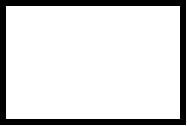 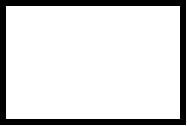 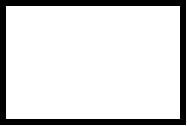 "Болашақ" халықаралық стипендиясы шеңберінде квота алуға үміткер тұлғалар қатысу

санатын көрсетулері қажет:

Лицам, претендующим на получение квоты в рамках международной стипендии "Болашак",

необходимо указать категорию участника:Мемлекеттік ғылыми-зерттеу          Мемлекеттік қызметшілер

  ұйымдарының, мемлекеттік білім          Государственные служащие

  ұйымдарынның ғылыми немесе

  педагог қызметкерлері               Мемлекеттік ғылыми ұйымдарының және

  Научные или педагогические             жоғары оқу орындарының мемлекеттік

  работники государственных              білім ұйымдарының ғылыми немесе

  научно-исследовательских               педагог қызметкерлері

  организаций, государственных           Научные работники государственных

  организаций образования                научных организаций и высших учебных

                                         заведенийЕскертпелер/Замечания: _______________________________________________________________

Тексерді _____________________________________________________________________________

Проверил         (Жауапты қызметкердің аты-жөні, лауазымы/Ф.И.О., должность

                                ответственного сотрудника)Қолы _____________________                           Тексерген күні  _______________

            Подпись                                                   Дата проверки 1. Жеке куәліктің деректері

   Данные удостоверения личностиЖеке идентификациалық нөмірі _______________________________________________

Индивидуальный идентификационный номерБерілген күні - қолданылу мерзімі ______________ Берген мекеме _____________

Дата выдачи - срок действия                            Кем выдан2. Төлқұжат деректері

Паспортные данныеНөмірі __________________________ Берген мекеме ____________________________

Номер                                 Кем выданБерілген күні - қолданылу мерзімі __________________________________________

Дата выдачи - срок действия3. Салық төлеушінің тіркеу нөмірі  _________________________________________

   Регистрационный номер налогоплательщика4. Туған күні/айы/жылы  ____________________________________________________

   День/месяц/год рождения5. Ұлты _________________________ 6. Отбасылық жағдайы ________________________

   Национальность                         Семейное положение 6. Байланыс деректері*

   Контактные данные*6. Байланыс деректері*

   Контактные данные*Коды, үй телефоны __________________

Код, домашний телефон Ұялы телефоны ________________________

Мобильный телефон Коды, жұмыс телефоны _______________

Код, рабочий телефон 

 

 Қосымша байланыс телефондары

Дополнительные контактные телефоны ________

___________________________________________e-mail _____________________________________________________________________

                    (Электрондық поштаңызды үнемі тексеру қажет/

                     Необходимо регулярно проверять электронную почту)* Міндетті түрде./В обязательном порядке.e-mail _____________________________________________________________________

                    (Электрондық поштаңызды үнемі тексеру қажет/

                     Необходимо регулярно проверять электронную почту)* Міндетті түрде./В обязательном порядке.7. Тұрғылықты орны (толық мекен-жайы, индексі)

Место проживания (полный адрес, индекс)

______________________________________

______________________________________

______________________________________

______________________________________

______________________________________

______________________________________9. Тіркелген орны (толық мекен-жайы, индексі)

Место прописки (полный адрес, индекс)

_____________________________________

_____________________________________

_____________________________________

_____________________________________

_____________________________________

_____________________________________Туысқандық

дәрежесі

Степень родстваАты-жөні,

туған жылы

ФИО, год рожденияЖұмыс/оқу орны, қызметі,

қызметтік телефоны

Место работы/учебы,

должность, служебный

телефонҮйінің мекен-жайы,

телефоны, коды

Домашний адрес,

телефон, кодӘкесі

ОтецАнасы

МатьАға-інілері

БратьяАпа-сіңлілері

СестрыЖұбайы

Супруг/а/Балалары

ДетиҚамқоршылары

ПопечителиТуысқандық

дәрежесі

Степень

родстваҚызмет саласы

Сфера деятельностиҚызмет саласы

Сфера деятельностиӘкесі

Отец Әскери қызметші/

    Военнослужащий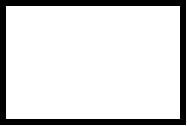  Мемлекеттік қызметші/

    Государственный служащий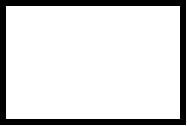  Бюджеттік мекеме

    қызметкері/Работник

    бюджетной организации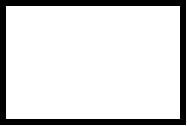  Жеке құрылым қызметкері/

    Работник частной структуры 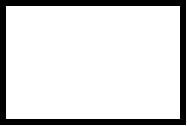  Мемлекеттік кәсіпорын

    қызметкері/Работник

    государственного предприятия  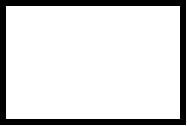  Зейнеткер/Пенсионер  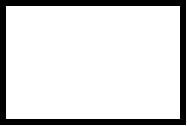  Жұмыссыз/Безработный  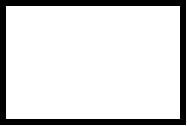  Ата-анасы жоқ/Нет родителей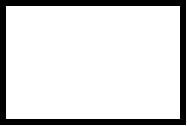  Басқа/Другое ___________________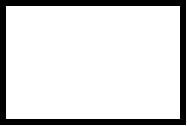 Анасы

Мать Әскери қызметші/

    Военнослужащий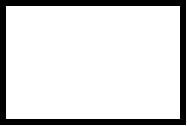  Мемлекеттік қызметші/

    Государственный служащий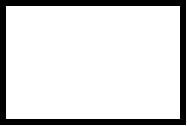  Бюджеттік мекеме

    қызметкері/Работник

    бюджетной организации 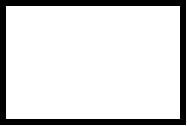  Жеке құрылым қызметкері/

    Работник частной структуры 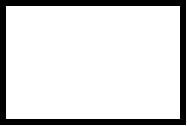  Мемлекеттік кәсіпорын

    қызметкері/Работник

    государственного предприятия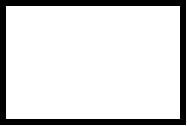  Зейнеткер/Пенсионер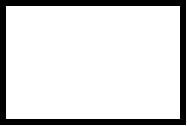  Жұмыссыз/Безработный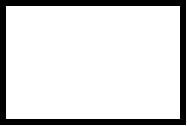  Ата-анасы жоқ/Нет родителей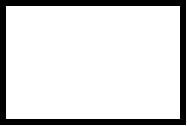  Басқа/Другое ____________________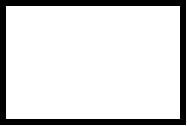 Қамқоршылар

Попечители Әскери қызметші/

    Военнослужащий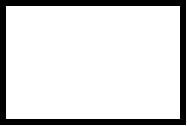  Мемлекеттік қызметші/

    Государственный служащий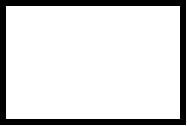  Бюджеттік мекеме

    қызметкері/Работник

    бюджетной организации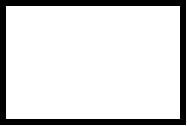  Жеке құрылым қызметкері/

    Работник частной структуры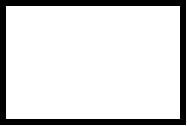  Мемлекеттік кәсіпорын

    қызметкері/Работник

    государственного предприятия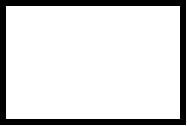  Зейнеткер/Пенсионер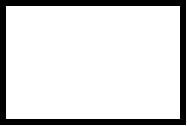  Жұмыссыз/Безработный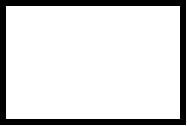  Ата-анасы жоқ/Нет родителей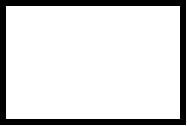  Басқа/Другое ____________________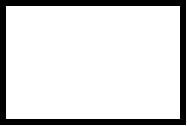 10. Жоғары және жоғарыдан кейінгі білім

    Высшее и послевузовское образованиеЖоғары оқу орнының атауы, орналасқан жері

Наименование вуза, местонахождение

______________________________________________________________________________________Оқу бағдарламасы                              Мамандығы

Программа обучения ____________________________ Специальность ___________________Оқу шарттары ________________________________ Оқу тілі _____________________

Условия обучения    (Мемлекеттік білім беру     Язык обучения

                    гранты/ақылы бөлім)

                 Государственный образовательный

                     грант/платное отделение)Жоғары оқу орнына түскен жылы            Жоғары оқу орнын бітірген жылы

Годы поступления в вуз ___________________    Год окончания вуза _____________________Диплом қосымшасы бойынша орташа балы

Средний балл по приложению к диплому _________11. Жоғарыдан кейінгі білім

    Послевузовское образованиеЖоғарыдан кейінгі білім бағдарламаларын (магистратура, аспирантура,

ізденуші, докторантура және басқа да) аяқтасаңыз, оларды атаңыз:

Перечислите послевузовские программы (магистратура, аспирантура, соискательство,

докторантура и другие), которые Вы завершили:Мамандық                             Дәреже

Специальность                             Степень

________________________________________  ___________________________________________

________________________________________  ___________________________________________Бағдарлама                           Оқу жылдары

Программа                                 Годы обучения 

________________________________________  ___________________________________________

________________________________________  ___________________________________________Оқу орнының атауы                    Орналасқан жері

Наименование учебного заведения           Местонахождение

________________________________________  ___________________________________________

________________________________________  ___________________________________________Айы және жылы

Месяц и годАйы және жылы

Месяц и годЖұмыс орнының атауы

Наименование места работыЛауазымы

ДолжностьЖұмыс орнының

орналасқан жері

Адрес места

работыКелген

ПриемаКеткен

УходаЖұмыс орнының атауы

Наименование места работыЛауазымы

ДолжностьЖұмыс орнының

орналасқан жері

Адрес места

работыТақырыбы

ТемаБаспаның атауы

Наименование изданияШыққан жылы

Год выпуска17. Шетел тілі бойынша бұдан бұрын Сіз арнайы емтихан немесе тест

   (TOEFL, IELTS, GMAT, GRE, DSH, DELF және т.б.) тапсырдыңыз ба?  Иә/Да

    Сдавали ли Вы раньше специализированные экзамены или тесты             Жоқ/Нет

    (TOEFL, IELTS, GMAT, GRE, DSH, DELF и др.) по иностранному языку? 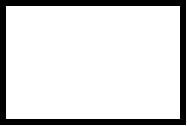 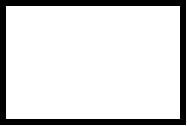 Тесттің ресми атауы

Официальное наименование тестаНәтижесі

РезультатТапсырған күні

Дата сдачи19. Конкурс бойынша тілдік тестілеуден өтуге ниет білдірілген орын  Астана

    Место желаемого прохождения языкового тестирования по конкурсу          Алматы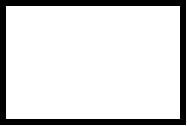 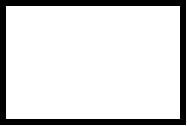 24. Мен _____________________________________________, "Болашақ" халықаралық

                      Тегі, Аты, Әкесінің аты

стипендиясына үміткер, осы сауалнамада көрсетілген барлық ақпараттың толық

және нақты болып табылатынын растаймын.

      Біле тұра жалған немесе толық емес деректерді беру конкурстан шығып

қалуыма, сондай-ақ тағайындалған жағдайда "Болашақ" халықаралық

стипендиясынан айыруға әкеп соғатыны маған мәлім.

      Мен Қазақстан Республикасы Президентінің "Болашақ" халықаралық

стипендиясын тағайындау үшін үміткерлерді іріктеу ережелерінің және Оқуды

ұйымдастыру/ғылыми тағылымдаманы өту туралы шарттың, Жылжымайтын мүлік

кепілі туралы шарттың (қажет болған жағдайда, кепілдік беру шартының)

талаптарымен таныстым.

      Маған "Болашақ" халықаралық стипендиясы тағайындалған жағдайда,

көрсетілген шарттар бойынша барлық міндеттемелерді мойныма аламын.

      Мен "Болашақ" халықаралық стипендиясын тағайындау конкурсына қатысуым

барысында "Халықаралық бағдарламалар орталығы" АҚ алған менің сауалнамалық

деректерімді, тестілеу мен әңгімелесу нәтижелерін Тәуелсіз сараптамалық

комиссия мен Шетелде кадрлар даярлау жөніндегі республикалық комиссия

мүшелеріне және шетелдік серіктестерге, мемлекеттік органдарға, ғылыми-

зерттеу институттарына, сарапшыларға және өзге де мүдделі ұйымдарға,

"Халықаралық бағдарламалар орталығы" АҚ іріктеу конкурсы нәтижелерінің ресми

сайтында орналастыру жолымен берілуіне қарсы емеспін.

      Конкурстық іріктеудің барлық кезеңдеріне келуге дербес жауапкершілікте

боламын және ата-анамның/қамқоршылардың және басқа да делдалдардың

қатысуынсыз конкурстың барлық кезеңдерінен өз бетімен өтуге міндеттенемін.

Конкурстан өту кезінде конкурстың кезеңдерін ұйымдастыруға және өткізуге

жауап беретін ұйымдар мен ведомстволардың қызметкерлерімен ізетті болуға

міндеттенемін. Осы сауалнаманың 7 тармағында көрсетілген электрондық поштаны

тұрақты тексеруге және қажетті сұранысқа уақытылы жауап беруге міндет

аламын.Я ________________________________________________________________, претендент(ка) на

                      Фамилия, Имя, Отчество

международную стипендию "Болашак" подтверждаю, что вся информация, представленная мною

в данной анкете является полной и достоверной.

       Мне известно, что предоставление заведомо ложных или неполных данных ведет к

исключению из конкурса, а также к лишению международной стипендии "Болашак" в случае

ее присуждения.

       Я ознакомлен(а) с требованиями Правил отбора претендентов для присуждения

международной стипендии президента Республики Казахстан и условиями Типового Договора

об организации обучения/прохождения научной стажировки, Типового Договора залога

недвижимого имущества (в случае необходимости Типового Договора поручительства).

       В случае присуждения мне международной стипендии "Болашак", принимаю все

обязательства по указанным договорам.

       Я не возражаю о передаче моих анкетных данных, результатов тестирований и

собеседований, полученных АО "Центр международных программ" в ходе моего участия в

конкурсе на присуждение международной стипендии "Болашак", членам Независимой

экспертной комиссии и Республиканской комиссии по подготовке кадров за рубежом,

зарубежным партнерам, государственным органам, научно-исследовательским институтам,

экспертам и иным заинтересованным организациям, а также путем размещения на

официальном сайте результатов конкурсного отбора АО "Центр международных программ".

       Я несу персональную ответственность за явку на все этапы конкурсного отбора и

обязуюсь проходить все этапы конкурса самостоятельно, без участия родителей/

попечителей или других посредников. При прохождении конкурса обязуюсь быть вежливым

с сотрудниками организаций и ведомств, отвечающих за организацию и проведение этапов

конкурса. Обязуюсь регулярно проверять электронную почту, указанную в п. 7 данной

анкеты и своевременно отвечать на запрашиваемую информацию.Төменде өзіңіздің қолыңызбен мынадай мәтінді жазыңыз:

Осы қосымшаны мен өз қолыммен толтырдым, әрбір парағы дәйектелді. Жоғарыда

жазылған шарттармен және талаптармен таныстым және келісемін (жеке қолыммен

нақтылаймын).

Пожалуйста, напишите ниже собственноручно прописью текст, выделенный курсивом:

Настоящее приложение заполнено мною собственноручно, каждая страница личного листа

запарафирована. С вышеперечисленными условиями и требованиями ознакомлен и согласен

(подтверждаю личной подписью).

______________________________________________________________________________________

______________________________________________________________________________________

______________________________________________________________________________________

Үміткердің қолы ________________________________ Күні _____________________________

Подпись претендента                                Дата 